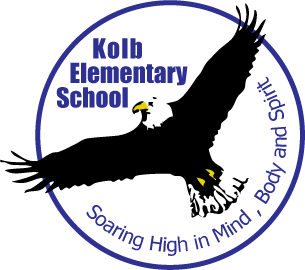 Kolb PFC Meeting Minutes April, 2017PFC General Meeting 6:30PM - 7:30PMMeeting Called to Order:  In Attendance:Monica Verma –Secretary Minal Shukla- Co -TreasureUrsala Richardson –TreasurerSreetapa Biswas -- Room Parent/Volunteer CoordinatorJoyce Gibsob-PrincipalRabia N. Babar-Renee Rutherford- TeacherAnnie Wang- ParentDayita Strasser-ParentMindy Destro-ParentChristina Neri-ParentElizabeth Early-ParentJyotsna Dandekar-ParentValaree Law-ParentHuma Khan-ParentShaista Khan- ParentAbsentShazia Nomani – PresidentErica Broudy-Co-VP FundraisingGrace Drinkwater- Co-VP FundraisingMeeting Called to Order:  6:33PM PFC Co-Treasure Ursala greeted everyone to the meeting on behalf of Shazia and introductions were made. Ursala shared Shazia’s notes from the Superintendent Meetings, the Board members and DUSD is working closely together on second High School feasible location and funding sources. Opening of Jordan Ranch School will help the rapid growth in K-8. Some of the enrichment programs funded by the District will be taken away due to budget cut as they are not being utilized. District is working on150th Anniversary event which is on 20th May. District is asking to the PFC of every school to make a collage on their school behalf. Spring carnival team is working hard to make this event memorable for Kolb Families and Dublin Community. PFC has purchased the Science fair boards for all the grades. Astronomy night has been rescheduled for May 20th.Approved MinutesThe minutes for February PFC meeting were up for a vote to approve. Monika made the initial motion, Minal 2nd the motion all in favor and no oppose.Principal ReportMrs. Gibson updated everyone that school site council meeting will be on 9th May for Board Approval. They are looking for the volunteers for next year who can work for site council. Kolb is working on making the garden. Mrs. Gibson said two amazing volunteers made two boxes/cube to plant the trees. Maintenance staff is done pouring 5 cubic feet soil in to these boxes. Mr. Rick has tested the water sprinkler system.Superintendent Meeting Report Ursala shared Shazia’s notes from the Superintendent Meetings, the Board members and DUSD is working closely together on second High School feasible location and funding sources. Opening of Jordan Ranch School will help the rapid growth in K-8. Some of the enrichment programs funded by the District will be taken away due to budget cut as they are not being utilized. District is working on150th Anniversary event which is on 20th May. District is asking to the PFC of every school to make a collage on their school behalf. Spring carnival team is working hard to make this event memorable for Kolb Families and Dublin Community. PFC has purchased the Science fair boards for all the grades. Astronomy night has been rescheduled for May 20th.Treasury Report Ursala updated everyone that $457 was raised by Daddy Daughter dance.Funding RequestFunding request for 4th grade Budget increased from $2300/ to $3000/ granted. $700 has been increased in the budget. Mrs. Gibson 2nd it all in favor no oppose.Funding request to increase budget for Spring carnival granted. Budget is increased from $1200/-$1600/ to cover certain items. Mrs. Rutherford 2nd it no oppose Funding request from student council to support onsite garden granted. The budget is increased $800.PFC will cover the cost. Money will be used to buy garden supplies. Ms. Ng 2nd it all in favor no oppose.Funding request to Budget increase for teacher Appreciation week from $235-$300 was granted. $65 has been increased in the budget. Rabia 2nd it all in favor no oppose. Funding request for $150 for Muffins with mom granted. The budget increased is from $750-$900. Sreetapa and Dayita 2nd it, all in favor no oppose.Spring CarnivalCarnival team is working hard to make spring carnival a successful event. Grace is waiting to collect all the baskets from the classrooms. DJ has been booked. There will be so many kids activities and games planned for the carnival. DPIE will be here on carnival day to represent $8500/ check to Kolb. Student council members are also participating actively. Face painting, photo booth, balloon twisting, food trucks, teacher/staff experiences, dance performances has been planned for this year’s carnival. Free popcorn will be there for everyone. Election Result- Congratulations to the new Board for 2017-18Shazia Nomani – PresidentErica Broudy – Co-VP FundraisingVacant -- Co-VP FundraisingMonika Verma – SecretaryUrsala Richardson – Co-Treasurer Ruchita Deshmukh -- Co-TreasurerRabia Naeem-Babar – Director of Communications & TechnologySreetapa Biswas – Director of Volunteers & Room Parent CoordinatorShaista Khan – Director of Spirit wearPresentationMindy and her team gave a short presentation for Eagle Fun Run. They felt Boosterthone charges are very high and wanted to manage the event. Mindy and Dayita will forward a complete proposal to the board soon.Adjournment- The meeting was adjourned at 7:14PM. The next meeting (Budget Meeting) will be on May 11th, 2017 starting at 5:30PM for the board members and a general meeting at 6:30PM..